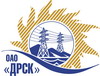 Открытое Акционерное Общество«Дальневосточная распределительная сетевая  компания»Протокол заседания Закупочной комиссии по вскрытию поступивших конвертовг. БлаговещенскСпособ и предмет закупки: Открытый электронный запрос предложений на право заключения Договора на выполнение работ: «Реконструкция распредсетей 0,4-10 кВ г.Зеи и Зейского района , филиал "АЭС" Закупка проводится согласно ГКПЗ 2015 г. раздела  2.2.1 «Услуги ТПиР»  № 806  на основании указания ОАО «ДРСК» от  11.02.2015 г. № 25.Плановая стоимость закупки:  12 177 000,00  руб. без учета НДСПРИСУТСТВОВАЛИ: 2 члена постоянно действующей Закупочной комиссии ОАО «ДРСК» 2 уровняИнформация о результатах вскрытия конвертов:В адрес Организатора закупки поступило 3 (три) Предложения на участие в закупке, с которыми были размещены в электронном виде на Торговой площадке Системы www.b2b-energo.ru.Вскрытие конвертов было осуществлено в электронном сейфе организатора запроса предложений на Торговой площадке Системы www.b2b-energo.ru автоматически.Дата и время начала процедуры вскрытия конвертов с предложениями участников 19:05 (время местное) 26.02.2015. (было продлено на 9 ч., 5 мин., 41 cек.). Сделано  42 ставки.Место проведения процедуры вскрытия конвертов с предложениями участников: Торговая площадка Системы www.b2b-energo.ruВ конвертах обнаружены предложения следующих участников запроса предложений:РЕШИЛИ:Утвердить заседания Закупочной комиссии по вскрытию поступивших на открытый запрос предложений конвертов.Ответственный секретарь Закупочной комиссии 2 уровня ОАО «ДРСК»	О.А. МоторинаТехнический секретарь Закупочной комиссии 2 уровня ОАО «ДРСК»	Е.Ю. Коврижкина№ 268/УТПиР-В26.02.2015№Наименование участника и его адресПредмет и общая цена заявки на участие в закупке1ООО «Трансэнергострой»г. Иркутск, ул. Новаторов, 1Цена: 8 950 000,00 руб. без учета НДС (10 561 000,00 руб. с учетом НДС). 2ООО «ТехЦентр» г. Владивосток, ул. Русская, 57Ж2539057716Скрипцов М.В.Цена: 9 000 000,00 руб. без учета НДС (9 900 000,00 руб. с учетом НДС). не подтвердил ставку3ООО «ФСК «Энергосоюз»г. Благовещенск, ул. Нагорная, 20/2Цена: 12 160 000,00 руб. без учета НДС (14 348 800,00 руб. с учетом НДС). 